Publicado en Madrid (España) el 07/03/2014 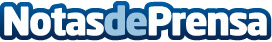 “Aún Más Difícil Todavía” se hace más “Intuitiva” en LatinoaméricaAcuerdo de colaboración mutua entre dos empresas especializadas en marketing digital, ubicadas en Cali (Colombia) y en Madrid (España) prometen revolucionar el marketing digital en Latinoamérica. Datos de contacto:Juan Moyano EcenarroConsultor Marketing Digital+34.689-653-801Nota de prensa publicada en: https://www.notasdeprensa.es/aun-mas-dificil-todavia-se-hace-mas-intuitiva-en-latinoamerica Categorias: Internacional Telecomunicaciones Comunicación Marketing Madrid E-Commerce http://www.notasdeprensa.es